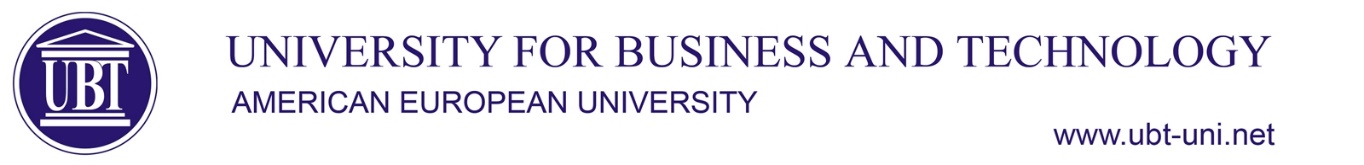 STUDIO E PLANIFIKIMIT URBAN SyllabusLëndaStudio e Planifikimit UrbanLigjeruesi i lëndësAsistentet e lëndës:Ass. Leana MahmutiAss. Gazmend UkaAss. Agnesa ThaqiProf.Ass. Elvida PallaskaQëllimet dhe ObjektivatStudentët përmes lëndës “Studio e Planifikimit Urban”, do të njoftohen me parimet e Planiifkimit Urban, historikun e zhvillimit te qyteteve, tipologjite, mundesite dhe sfidat.Studentët përmes lëndës “Studio e Planifikimit Urban”, do te njoftohen me Planet Zhvillimore te Qyteteve (Kosove), Planeve Rregulluese Urbane (Kosove).Studentët përmes lëndës “Studio e Planifikimit Urban”, do te njoftohen me konceptet dhe parimet e Planifikimit te qyteteve, Qytetit te Jetueshem/Qytetit te qendrueshem, Qyteti Smart, Qytetit ECO – Karbon te Ulet dhe Qytetit Kompakt, permes njoftimit per nevojen e zhvillimit ekonomik, social e mjedisor te barazpeshuar, sipas teorive, doktrinave dhe pervojave te mira.Njoftimi me dokumentet strategjike per planifikim te qyteteve te qendrueshme: ESDP – Perspektiva Evropjane per Zhvillime Hapesinore, Agjenden e Re Evropjane per qytetetStudentet do te njoftohen per konceptet e “Riperteritjes Urbane”, rendesise dhe aplikimit neper qytete te KosovesShqyrtim te ligjshmerise per planifikim urban ne Kosove (LPH, Normat dhe Standardet e Planifikimit)Shqyrtimin kritik te Planeve Rregulluese/Planeve zhvillimore te qyteteve ne KosoveRezultatet e pritshmeStudentët permes lendes “Studio e Planifikimit Urban”, bazuar ne shpjegimet teorike dhe atyre te ushtrimeve, do te kene mundesi te zhvillojne mendimin e tyre kritik per zhvillimet aktuale ne qytete te Kosoves, permes leximit te Planeve Zhvillimore te qyteteve, Planeve Rregulluese te zonave te ndryshme te qyteteve ne Kosove dhe krahasimet me nevoja e standarde te planifikimit.Studentët permes lendes se Studio e Planifikimit Urban, permes shqyrtimit te Planeve ekzistuese do te trajnohen qe te fillojne draftimin e Planeve Rregulluese Urbane porse dhe atyre Zhvillimore.